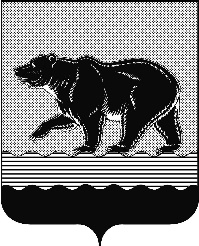 ПРЕДСЕДАТЕЛЬ ДУМЫ ГОРОДА НЕФТЕЮГАНСКАПОСТАНОВЛЕНИЕ   от 27.03.2024                                                             	                         № 7-ПО внесении изменений в приложение к постановлению председателя Думы города Нефтеюганска от 21.04.2022 № 20-П «О представлении гражданами, претендующими на замещение должностей муниципальной службы в Думе города Нефтеюганска сведений о своих доходах, об имуществе и обязательствах имущественного характера, а также о доходах, об имуществе и обязательствах имущественного характера своих супруги (супруга) и несовершеннолетних детей и муниципальными служащими Думы города Нефтеюганска сведений о доходах, расходах, об имуществе и обязательствах имущественного характера, а также о доходах, расходах, об имуществе и обязательствах имущественного характера своих супруги (супруга) и несовершеннолетних детей»В соответствии с Федеральным законом от 02.03.2007 № 25-ФЗ «О муниципальной службе в Российской Федерации», Федеральным законом от 25.12.2008 № 273-ФЗ «О противодействии коррупции», Постановлением Губернатора Ханты-Мансийского автономного округа – Югры от 15.03.2024 № 30 «О внесении изменений в приложение к постановлению Губернатора Ханты-Мансийского автономного округа – Югры от 15 декабря 2009 года №198 «О представлении гражданами, претендующими на замещение должностей государственной гражданской службы Ханты-Мансийского автономного округа – Югры, и государственными гражданскими служащими Ханты-Мансийского автономного округа – Югры сведений о доходах, расходах, об имуществе и обязательствах имущественного характера», постановляю:1.Внести в приложение к постановлению председателя Думы города Нефтеюганска от 21.04.2022 № 20-П «О представлении гражданами, претендующими на замещение должностей муниципальной службы в Думе города Нефтеюганска сведений о своих доходах, об имуществе и обязательствах имущественного характера, а также о доходах, об имуществе и обязательствах имущественного характера своих супруги (супруга) и несовершеннолетних детей и муниципальными служащими Думы города Нефтеюганска сведений о доходах, расходах, об имуществе и обязательствах имущественного характера, а также о доходах, расходах, об имуществе и обязательствах имущественного характера своих супруги (супруга) и несовершеннолетних детей» следующие изменения:1.1. После пункта 5 дополнить пунктом 5.1 следующего содержания:«5.1. Гражданин представляет сведения, предусмотренные пунктом 2 настоящего Положения на бумажном носителе».1.2. После пункта 6 дополнить пунктами 6.1, 6.2 следующего содержания:«6.1.Муниципальный служащий представляет сведения, предусмотренные пунктом 2 настоящего Положения, в электронном виде посредством государственной информационной системы управления кадрами Ханты-Мансийского автономного округа-Югры через личный кабинет на портал «Команда Югры» (https://ugrateam.admhmao.ru) (далее – Система).Подписание указанных сведений осуществляется электронной подписью одним из следующих способов:а) с помощью мобильного приложения «Госключ»;б) с помощью сервиса по работе с криптографией, установленного на автоматизированном рабочем месте (далее – АРМ). 6.2. Сведения, предусмотренные пунктом 2 настоящего Положения, подписанные с помощью мобильного приложения «Госключ» или сервиса по работе с криптографией, установленного на АРМ, загружаются в Систему с приложением архивного файла в формате zip, содержащего электронный образ справки в форматах xsb, pdf, и sig.Пояснения и иные документы, прилагаемые к справке, помещаются в вышеуказанный архивный файл в формате pdf.». 1.3.Пункт 15 изложить в следующей редакции:«15.Сведения о доходах, об имуществе и обязательствах имущественного характера, представленные в соответствии с настоящим Порядком, гражданином или кандидатом на должность, предусмотренную Перечнями должностей, а также сведения о доходах, расходах, об имуществе и обязательствах имущественного характера представляемые муниципальными служащими ежегодно, и информация о результатах проверки достоверности и полноты этих сведений приобщаются к личному делу муниципального служащего. Приобщение сведений, указанных в настоящем пункте, к личным делам муниципальных служащих осуществляется одним из следующих способов:а) специалист организационно-правового отдела аппарата Думы города выгружает из Системы и распечатывает представленные в электронном виде сведения, предусмотренные пунктом 2 настоящего Положения, с визуализацией электронной цифровой подписи;б) муниципальные служащие по собственной инициативе либо по запросу организационно-правового отдела аппарата Думы города представляют им сведения, предусмотренные пунктом 2 настоящего Положения, подписанные лично, на бумажном носителе.В случае если гражданин или кандидат на должность, предусмотренную Перечнями должностей, представивший справку о своих доходах, об имуществе и обязательствах имущественного характера, а также справки о доходах, об имуществе и обязательствах имущественного характера своих супруги (супруга) и несовершеннолетних детей, не был назначен на должность муниципальной службы, справка ему возвращается по его письменному заявлению вместе с другими документами.».2.Руководителю аппарата Думы города Нефтеюганска И.Г.Индиной организовать ознакомление муниципальных служащих Думы города с настоящим постановлением.  3.Опубликовать постановление в газете «Здравствуйте, нефтеюганцы!» и разместить на официальном сайте органов местного самоуправления города Нефтеюганска.4.Постановление вступает в силу после его официального опубликования.М.М.МиннигуловГ.Б.Азарьева22 12 52